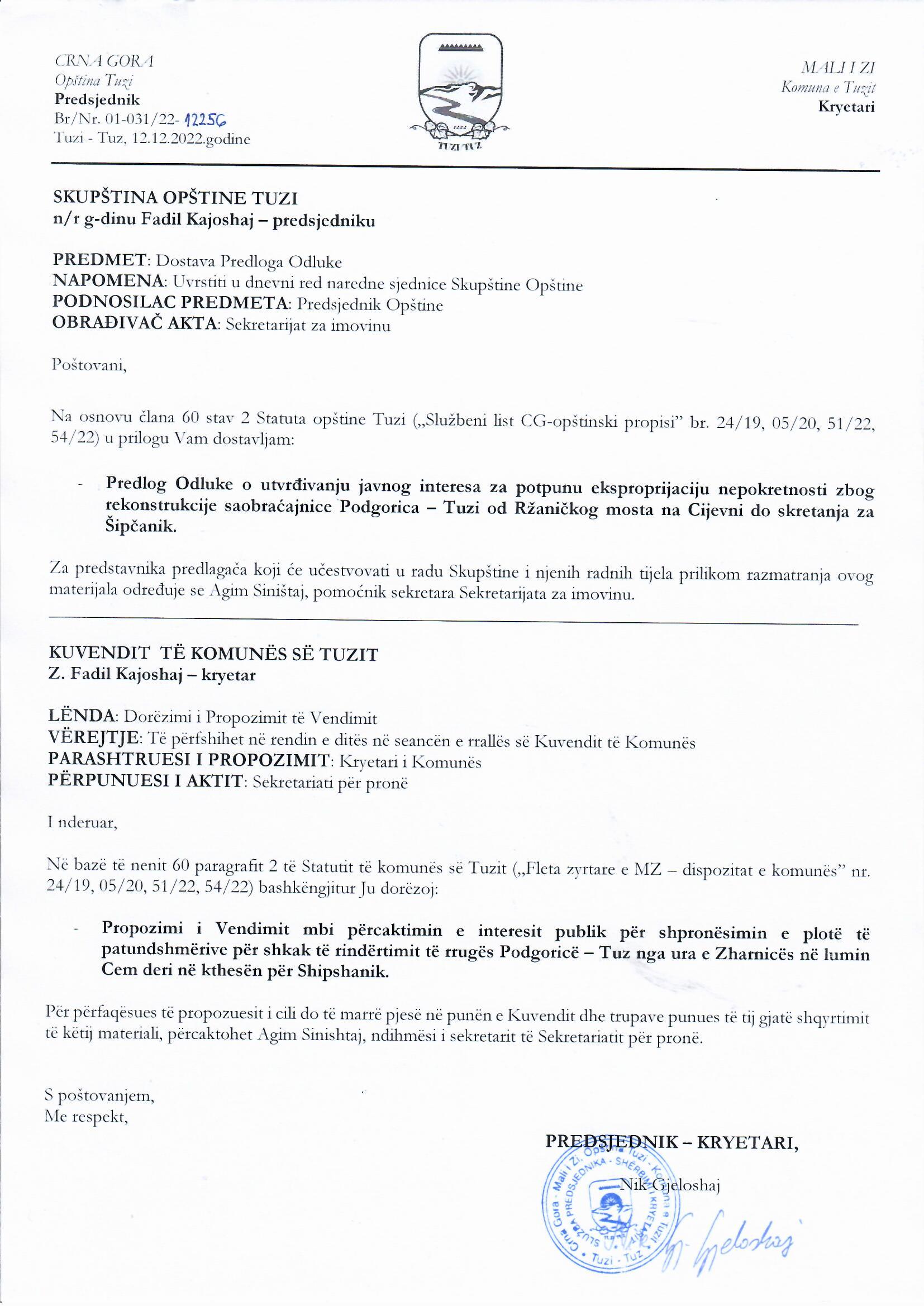 Bazuar në nenin 1 paragrafi 2 dhe nenin 2a të Ligjit mbi Shpronësimin (“Fleta Zyrtare e Malit të Zi”, nr. 55/00, 12/02 dhe 28/06 dhe “Fleta Zyrtare e Malit të Zi”, nr. 21/ 08, 30/17 dhe 75/18), nenin 28 paragrafi 1 pika 5 dhe nenin 38 paragrafi 1 pika 2 e Ligjit mbi vetëqeverisjen lokale (“Fleta Zyrtare e Malit të Zi”, nr. 2/18, 34/19, 38/20, 50/22, 84/22) dhe nenin 28 paragrafi 1 pika 5 e Statutit të Komunës së Tuzit (“Fleta Zyrtare e Malit të Zi – Dispozitat Komunale”, nr. 24/19, 05/20, 051/22, 55/22) Kuvendi i Komunës së Tuzit, në seancën e mbajtur më _______2022, ka sjellëVENDIMmbi përcaktimin e interesit publik për shpronësimin e plotë të patundshmërive për shkak të rindërtimit të rrugës Podgoricë – Tuz nga ura e Zharnicës në lumin Cem deri në kthesën për ShipshanikNeni 1       	Konstatohet interesi publik për shpronësimin e plotë të pronës së paluajtshme për shkak të rindërtimit të rrugës Podgoricë - Tuz nga ura e Zharnicës në lumin Cem deri në kthesën për Shipshanik, sipas Elaboratit të Shpronësimit Nr. 64 prej më 04.05.2022 bërë nga shpk "GEO VUJISIĆ" Podgoricë:pjesë e parcelës kadastrale me numër 390/5 KK Tuz (numri i kushtëzuar i parcelës së parcelës kadastrale 390/6), tokë djerrë, sipërfaqja 4 m2, pronë e Naserit Nasuh Toskić me të drejtë pronësore 1/1;një pjesë e parcelës kadastrale numër 1604/1 KK Tuz (numri i kushtëzuar i parcelës së parcelës kadastrale 1604/6), kullotë e klasit të 5-të, sipërfaqja 8 m2 dhe një pjesë e parcelës kadastrale numër 1604/1 KK Tuz (numri i kushtëzuar i parcelës së parcelës kadastrale 1604. /7), kullotë e klasit të 5-të, sipërfaqja 1a 66 m2, pronë e plantacionit “13 korriku” shoqëri aksionare, Podgoricë me të drejtë pronësore 1/1;pjesë e parcelës kadastrale me numër 392/14 KK Tuz (numri i kushtëzuar i parcelës së parcelës kadastrale 392/51) kullotë e klasit të 5-të, sipërfaqja 1 m2, pronë e Kemal Osman Marić me të drejtë pronësore 1/1;pjesë e parcelës kadastrale numër 1602/1 KK Tuz (numri i kushtëzuar i parcelës së parcelës kadastrale 1602/3) kullotë e klasit të 5-të, sipërfaqja 6a 07 m2, pjesë e parcelës kadastrale numër 1602/1 KK Tuz ((numri i kushtëzuar i parcelës së parcelës kadastrale 1602 /4) kullotë e klasit të 5-të sipërfaqja 21a 17 m2 pjesë e parcelës kadastrale numër 1602/1 KK Tuz (numri i kushtëzuar i parcelës së parcelës kadastrale 1602/5) kullotë e klasit të 5-të sipërfaqja 1ha 15a 84 m2 pronë e Malit të Zi. - Lëndët e disponueshme Kryeqyteti me të drejtë pronësie 1/1;pjesë e parcelës kadastrale me numër 393/2 KK Tuz (numri i kushtëzuar i parcelës së parcelës kadastrale 393/22) kullotë e klasit të 5-të, sipërfaqja 8 m2, pronë e Munir Iso Ajdarpašić me të drejtë pronësie 1/1;pjesë e parcelës kadastrale me numër 393/5 KK Tuz (numri i kushtëzuar i parcelës së parcelës kadastrale 393/23) tokë djerrë, sipërfaqja 11 m2, në pronësi të Mark Roko Djolaj me të drejtë pronësie 1/1; pjesë e parcelës kadastrale numër 393/6 KK Tuz (numri i kushtëzuar i parcelës së parcelës kadastrale 393/24) kullotë e klasit të 5-të, sipërfaqja 3 m2, pronë e Art Ceramic shpk Podgoricë me të drejtë pronësie 1/1; pjesë e parcelës kadastrale me numër 1600/9 KK Tuz (numri i kushtëzuar i parcelës së parcelës kadastrale 1600/154) kullotë e klasit të 5-të, sipërfaqja 71 m2, pronë e Ismet Riza Đoković me të drejtë pronësie 1/1; pjesë e parcelës kadastrale me numër 1346/3 KK Tuz (numri i kushtëzuar i parcelës së parcelës kadastrale 1346/10) kullotë e klasit të 5-të, sipërfaqja 3a 12 m2, bashkëpronësi e Hava Niković me të drejtë pronësie ½ dhe bashkëpronësi e Brahim Šaban Niković me të drejtë pronësie ½, pjesë e parcelës kadastrale nr.1346/4 KK Tuz (numri i kushtëzuar i parcelës së parcelës kadastrale 1346/11) kullotë e klasit të 5-të, sipërfaqe 12 m2, bashkëpronësi e Hava Niković me të drejtë pronësie ½ dhe bashkëpronësi e Brahim Šaban Niković me të drejtë pronësie ½;pjesë e parcelës kadastrale me numër 1600/103 KK Tuz (numri i kushtëzuar i parcelës së parcelës kadastrale 1600/155) oborr, sipërfaqja 2 m2, pronë e shpk TV Centar Đečević, Podgoricë në me të drejtë pronësie 1/1; pjesë e parcelës kadastrale me numër 1595/11 KK Tuz (numri i kushtëzuar i parcelës së parcelës kadastrale 1595/253) kullotë e klasit të 5-të, sipërfaqja 77 m2, pronë e Esad Škrijelj me të drejtë pronësie 1/1; pjesë e parcelës kadastrale me numër 1595/29 KK Tuz (numri i kushtëzuar i parcelës së parcelës kadastrale 1595/245) kullotë e klasit të 5-të, sipërfaqe 82 m2, në bashkëpronësi të Jasmin Rebronja me të drejtë pronësie ½ dhe në bashkëpronësi të Maid Rebronja me të drejtë pronësie ½; pjesë e parcelës kadastrale me numër 1595/30 KK Tuz (numri i kushtëzuar i parcelës së parcelës kadastrale 1595/246) kullotë e klasit të 5-të, sipërfaqja 73 m2, pronë e Rizo Redžep Purović me të drejtë pronësie 1/1.;pjesë e parcelës kadastrale me numër 1595/31 KK Tuzi (numri i kushtëzuar i parcelës së parcelës kadastrale 1595/247) kullotë e klasit të 5-të, sipërfaqja 71 m2, prone e Besim Hajriz Fetić me të drejtë pronësie 1/1.;pjesë e parcelës kadastrale numër 1595/228 KK Tuz (numri i kushtëzuar i parcelës së parcelës kadastrale 1595/248) kullotë e klasit të 5-të, sipërfaqja 44 m2, pronë e Elez Zuber Kraja me të drejtë pronësie 1/1;pjesë e parcelës kadastrale numër 1595/2 KK Tuz (numri i kushtëzuar i parcelës së parcelës kadastrale 1595/249) kullotë e klasit të 5-të, sipërfaqja 41 m2, pronë e SHPK TOP FRUIT PODGORICË me të drejtë pronësie 1/1; pjesë e parcelës kadastrale me numër 1595/34 KK Tuz (numri i kushtëzuar i parcelës së parcelës kadastrale 1595/250) kullotë e klasit të 5-të, sipërfaqja 39 m2, pronë e SHPK TOP FRUIT PODGORICË me të drejtë pronësie 1/1;pjesë e parcelës kadastrale me numër 1595/229 KK Tuz (numri i kushtëzuar i parcelës së parcelës kadastrale 1595/251) kullotë e klasit të 5-të, sipërfaqja 35 m2, pronë e Mursel Bego Škrijelj me të drejtë pronësie 1/1;pjesë e parcelës kadastrale me numër 1595/35 KK Tuz (numri i kushtëzuar i parcelës së parcelës kadastrale 1595/252) kullotë e klasit të 5-të, me sipërfaqe 53 m2, bashkëpronësi e Esad Buto Dervanović me të drejtë pronësie ½ dhe bashkëpronësi e Izedin Buto Dervanović me të drejtë pronësie ½;pjesë e parcelës kadastrale me numër 1594/11 KK Tuz (numri i kushtëzuar i parcelës së parcelës kadastrale 1595/24) kullotë e klasit të 5-të, sipërfaqja 1a 61 m2, pronë e SHPK REAM PODGORICË me të drejtë pronësie 1/1;pjesë e parcelës kadastrale me numër 1594/12 KK Tuz (numri i kushtëzuar i parcelës së parcelës kadastrale 1594/25) tokë djerrë, sipërfaqja 1a 97 m2, pronë e Mehmed Meto Kolerević me të drejtë pronësie 1/1; pjesë e parcelës kadastrale me numër 1594/9 KK Tuz (numri i kushtëzuar i parcelës së parcelës kadastrale 1594/26) tokë djerrë, sipërfaqja 1a 46 m2, pronë e shpk Rokšped për prodhimtari, komunikacion dhe tregti me të drejtë pronësie 1/1;pjesë e parcelës kadastrale numër 1594/14 KK Tuz (numri i kushtëzuar i parcelës së parcelës kadastrale 1594/27) kullotë e klasit të 5-të, sipërfaqja 3a 88 m2, pronë e SHPK GOLDEN GATE me të drejtë pronësie 1/1; pjesë e parcelës kadastrale numër 1594/22 KK Tuz (numri i kushtëzuar i parcelës së parcelës kadastrale 1594/28) kullotë e klasit të 5-të, sipërfaqja 12 m2, pronë e SHPK GOLDEN GATE me të drejtë pronësie 1/1; pjesë e parcelës kadastrale numër 1594/23 KK Tuzi (numri i kushtëzuar i parcelës së parcelës kadastrale 1594/29) kullotë e klasit të 5-të, sipërfaqja 2a 84 m2, pronë e SHPK GOLDEN GATE me të drejtë pronësie 1/1;pjesë e parcelës kadastrale numër 1580/1 KK Tuz (numri i kushtëzuar i parcelës së parcelës kadastrale 1580/5) kullotë e klasit të 4, sipërfaqja 19 m2, prone e Ljeka Djeto Djokaj me të drejtë pronësie 1/1 dhe pjesë e parcelës kadastrale me numër 1581/1 KK Tuz (numri i kushtëzuar i parcelës së parcelës kadastrale 1581/5) kullotë e klasit të 4, sipërfaqja 2a 73m2, pronë e Ljeka Djeto Djokaj me të drejtë pronësie 1/1;pjesë e parcelës kadastrale me numër 1581/2 KK Tuz (numri i kushtëzuar i parcelës së parcelës kadastrale 1581/6) kullotë e klasit të 4, sipërfaqja 14 m2 dhe (numri i kushtëzuar i parcelës së parcelës kadastrale 1581/7, kullotë e klasit të 4, sipërfaqja 2 m², bashkëpronësi e Martin Nuo Junčaj me të drejtë pronësie ½ dhe bashkëpronësi e Rok Nuo Junčaj me të drejtë pronësie ½;pjesë e parcelës kadastrale me numër 1579/2 KK Tuz (numri i kushtëzuar i parcelës së parcelës kadastrale 1579/28) tokë djerrë, sipërfaqja 24 m2, pronë e Jakup Sinan Bahtiri me të drejtë pronësie 1/1;pjesë e parcelës kadastrale numër 1579/6 KK Tuz (numri i kushtëzuar i parcelës së parcelës kadastrale 1579/29) livadh i klasit të 6-të, sipërfaqja 3 m2, pronë në bashkëpronësi e Ornela Ilir Hodaj me të drejtë pronësie 632/1240 dhe pronë në bashkëpronësi e Violjeta Marko Kolčević me të drejtë pronësie 608/1240;pjesë e parcelës kadastrale me numër 1578/1 KK Tuz (numri i kushtëzuar i parcelës së parcelës kadastrale 1578/3) livadh I klasit të 6-të, sipërfaqja 32 m2, pronë e Husein Abdulah Avdijaj me të drejtë pronësie 1/1;pjesë e parcelës kadastrale me numër 1579/11 KK Tuz (numri i kushtëzuar i parcelës së parcelës kadastrale 1579/34) livadh I klasit të 6-të, sipërfaqja 19 m2, pronë e Ismet Alija Purović me të drejtë pronësie 1/1;pjesë e parcelës kadastrale me numër 1579/7 KK Tuz (numri i kushtëzuar i parcelës së parcelës kadastrale 1579/30) livadh I klasit të 6-të, sipërfaqja 64 m2, në bashkëpronësi të Adnan Faruk Dječević me të drejtë pronësie ½ dhe në bashkëpronësi të Dževad Faruk Dječević me të drejtë pronësie ½;pjesë e parcelës kadastrale me numër 1579/8 KK Tuz (numri i kushtëzuar i parcelës së parcelës kadastrale 1579/31) livadh I klasit të 6-të, sipërfaqja 1a 4 m2, pronë Hasim Ahmet Alibašić me të drejtë pronësie 1/1;pjesë e parcelës kadastrale me numër 1579/8 KK Tuz (numri i kushtëzuar i parcelës së parcelës kadastrale 1579/32) livadh I klasit të 6-të, sipërfaqja 1a 39 m2, pronë e Ahmet Sahadin Alibašić me të drejtë pronësie 1/1;pjesë e parcelës kadastrale me numër 1579/22 KK Tuz (numri i kushtëzuar i parcelës së parcelës kadastrale 1579/33) livadh I klasit të 6-të, sipërfaqja 2a 91 m2, pronë e Senad Avdijaj me të drejtë pronësie 1/1;pjesë e parcelës kadastrale me numër 2065/1 KK Tuz (numri i kushtëzuar i parcelës së parcelës kadastrale 2065/3) tokë djerrë, sipërfaqja 2a 47 m2, (numri i kushtëzuar i parcelës së parcelës kadastrale 2065/4) tokë djerrë, sipërfaqja 1a 02 m2, (numri i kushtëzuar i parcelës së parcelës kadastrale 2065/5) tokë djerrë, sipërfaqe 3 m2 pronë e SHA Plantacioni 13 korriku Podgorica me të drejtë pronësie 1/1;pjesë e parcelës kadastrale me numër 1350/1 KK Tuz (numri i kushtëzuar i parcelës së parcelës kadastrale 1350/2) kullotë e klasit të 5-të, sipërfaqja 20a 08 m2, pronë e Malit të Zi - subjekt i disponimit Kryeqyteti Podgoricë me të drejtë pronësie 1/1; pjesë e parcelës kadastrale me numër 1357/1 KK Tuz (numri i kushtëzuar i parcelës së parcelës kadastrale 1357/5) fushë e klasit të 6-të, sipërfaqja 12a 42 m2, pronë e Jano Djoković me të drejtë pronësie 1/1;pjesë e parcelës kadastrale numër 2149/1 dhe 2149/2 KK Tuz (numri i kushtëzuar i parcelës së parcelës kadastrale 2149/6, 2149/7, 2149/8 dhe 2149/11) tokë djerrë, tokë djerrë, livadh i klasit të 6-të dhe livadh I klasit të 6-të, sipërfaqja 48 m2, 11 m2, 10a 14 m2 dhe 46 m2 pronë e SHPK DAUTI KOMERC me të drejtë pronësie 1/1;pjesë e parcelës kadastrale me numër 1561 KK Tuz (numri i kushtëzuar i parcelës së parcelës kadastrale 1561/2) kullotë e klasit të 5-të, sipërfaqja 13a 13m2, prone e SHA Plantacioni 13 korriku Podgoricë me të drejtë pronësie 1/1;pjesë e parcelës kadastrale me numër 1554/2 KK Tuz (numri i kushtëzuar i parcelës së parcelës kadastrale 1554/3) kullotë e klasit të 4, sipërfaqja 28a 97m2, (numri i kushtëzuar i parcelës së parcelës kadastrale 1554/4) kullotë e klasit të 4, sipërfaqja prej 3ha 15a 40m2 dhe (numri i kushtëzuar i parcelës së parcelës kadastrale 1554/5) kullotë e klasit të 4, sipërfaqja 1m2, prone e Malit të Zi - subjekt i disponimit të kryeqyteti Podgoricë me të drejtë pronësie 1/1;pjesë e parcelës kadastrale numër 2150/1 KK Tuz (numri i kushtëzuar i parcelës së parcelës kadastrale 2150/3) kullotë e klasit të 4, sipërfaqja 5a 16m2, prone e 13 SHA Plantacioni 13 korriku Podgoricë me të drejtë pronësie 1/1;pjesë e parcelës kadastrale me numër 2152/2 KK Tuz (numri i kushtëzuar i parcelës së parcelës kadastrale 2152/3) kullotë e klasit të 4, sipërfaqja 15 m2, bashkëpronësi e Šerif Eljez Giljić me të drejtë pronësie ½ dhe bashkëpronësi e Ramo Eljez Giljić me të drejtë pronësie ½;pjesë e parcelës kadastrale me numër 2145/1 KK Tuz (numri i kushtëzuar i parcelës së parcelës kadastrale 2145/4) livadh i klasit të 6-të, sipërfaqja 3 m2, pronë e Anton Prenka Vuljaj me të drejtë pronësie 1/1;pjesë e parcelës kadastrale me numër 2134/3 KK Tuz (numri i kushtëzuar i parcelës së parcelës kadastrale 2134/5) tokë djerrë, sipërfaqja 3 m2, në pronësi të Jasmin Dževdet Ramović me të drejtë pronësie 1/1;pjesë e parcelës kadastrale me numër 2134/2 KK Tuz (numri i kushtëzuar i parcelës së parcelës kadastrale 2134/6) tokë djerrë, sipërfaqja 14 m2, pronë e Haris Dževdet Ramović me të drejtë pronësie 1/1;pjesë e parcelës kadastrale me numër 2134/1 KK Tuz (numri i kushtëzuar i parcelës së parcelës kadastrale 2136/7) tokë djerrë, sipërfaqe 24 m2, në pronësi të Enes Dževdet Ramoviq me të drejtë pronësie 1/1;pjesë e parcelës kadastrale me numër 2132 KK Tuz (numri i kushtëzuar i parcelës së parcelës kadastrale 2132/2) tokë djerrë, sipërfaqja 2 m2, në pronësi të Nuo Kolja Rukaj me të drejtë pronësie 1/1;pjesë e parcelës kadastrale numër 2133 KK Tuz (numri i kushtëzuar i parcelës së parcelës kadastrale 2133/2) tokë djerrë, sipërfaqja 14 m2, pronë e Nuo Kolja Rukaj me të drejtë pronësie 1/1;pjesë e parcelës kadastrale me numër 2173 KK Tuz (numri i kushtëzuar i parcelës së parcelës kadastrale 2173/2) tokë djerrë, sipërfaqja 1 m2, pronë e Ablah Selman Ačković me të drejtë pronësie 1/1;pjesë e parcelës kadastrale me numër 2174 KK Tuz (numri i kushtëzuar i parcelës së parcelës kadastrale 2174/2) fushë e klasit të 5-të, sipërfaqja 4 m2, pronë e Doda Nikola Micaković me të drejtë pronësie 1/1;pjesë e parcelës kadastrale numër 2125 KK Tuz (numri i kushtëzuar i parcelës së parcelës kadastrale 2125/2) tokë djerrë, sipërfaqja 13 m2, pronë e përbashkët Maljota Dušo Margiljić me të drejtë pronësie 1/3, bashkëpronësi e Mara Nikpreljaj me të drejtë pronësie 1/3, bashkëpronësi e Berishaj Pashka me të drejtë pronësie 1/3;pjesë e parcelës kadastrale numër 2126/1 KK Tuz (numri kushtëzues i parcelës kad. parcela 2126/3) fushë e klasit të 5 me sipërfaqe 1 m2, në bashkëpronësi Maljota Dušo Margiljić në të drejtën pronësore 1/3, në bashkëpronësi Mara Nikpreljaj në të drejtën pronësore 1. /3, në bashkëpronësi Pashka Berishaj në të drejtën pronësore 1/3;pjesë e parcelës kadastrale me numër 2126/2 KK Tuz (numri i kushtëzuar i parcelës kad. parcela 2126/4) fushë e klasës së 5, sipërfaqja 9 m2, pronë e Ljubo Marko Dusheviq në të drejtën pronësore 1/1;pjesë e parcelës kadastrale numër 2209 KK Tuz (numri i kushtëzuar i parcelës së parcelës kadastrale 2209/2) fushë e klasit të 5-të, sipërfaqja 18 m2, në bashkëpronësi Djela Paljoka Ujkiq me të drejtë pronësie 1/12, bashkëpronësi e Djusta Kolja Ujkiq me të drejtë pronësie 1/12, bashkëpronësi e Hana Ujkiq me të drejtë pronësie 1/12, bashkëpronësi e Ljiza Paljoka Ujkiq me të drejtë pronësie 1/12, bashkëpronësi e Ljuca Paljoka Ujkiq me të drejtë pronësie 1/12, bashkëpronësi e Ljena Ujkić e veja e Franit me të drejtë pronësie 1/2, bashkëpronësi e Djeka Paljok Ujkiq me të drejtë pronësie 1/12;pjesë e parcelës kadastrale numër 2118 KK Tuz (numri i kushtëzuar i parcelës kat. parcela 2118/2) fushë  klasit të pestë, sipërfaqja 45 m2, pronë e përbashkët Anton Đeto Nikpreljević në të drejtën pronësore 1/9, pronë e përbashkët Gjon Đeto Nikpreljević  në të drejtën pronësore 1/9. , pronë e përbashkët Marjan Đeka Nikpreljević në të drejtën pronësore 1/3, pronë e përbashkët e Nikola Đeka Nikpreljević në të drejtën pronësore 1/9, pronë e përbashkët e Vaso Đeka Nikpreljević në të drejtën pronësore 1/3;pjesë e parcelës kadastrale numër 2265 KK Tuz (numri i parcelës së kushtëzuar kat. parcela 2265/2) tokë djerrë, sipërfaqe 1 m2, pronë Kryeqyteti Podgoricë në të drejtën pronësore 1/1;Shuma e kompensimit të drejtë të pronës së paluajtshme nga paragrafi 1 i këtij neni do të përcaktohet nga Drejtoria për Kadastër dhe Pronë Shtetërore e Malit të Zi.Neni 2        	Qëllimi i shpronësimit është rindërtimi i rrugës Podgoricë - Tuz nga ura e Zharnicës në Cem deri në kthesën për Shipshanik.Neni 3        	Përfituese e shpronësimit është komuna e Tuzit.Neni 4        	Procedurën e shpronësimit të pronës së paluajtshme nga neni 1 i këtij vendimi do ta zbatojë Drejtoria për Kadastër dhe Pronë Shtetërore - Njësia Rajonale Podgoricë, me propozim të Sekretariatit të Pronës së Komunës së Tuzit.Neni 5  	Burimet financiare për pagesën e kompensimit të drejtë do të sigurojë Ministria e financave nga Buxheti i Malit të Zi.Neni 6      	Ky vendim hyn në fuqi ditën e botimit në “Fletën Zyrtare të Malit të Zi – Dispozitat Komunale”.Numër: 02-030/22-Tuz, ___.12.2022KUVENDI I KOMUNËS SË TUZITKRYETARI,Fadil KajoshajA R S Y E T I M Baza ligjore për miratimin e këtij vendimi gjendet në nenin 1 paragrafi 2 dhe nenin 2a të Ligjit për shpronësim, i cili përcakton se interesi publik në shpronësimin e pronës së paluajtshme përcaktohet me ligj ose në bazë të ligjit, se pronari i paluajtshmërisë së shpronësuar ndryshohet me shpronësim (shpronësimi i plotë), dhe neni 28 paragrafi 1 pika 5 të Ligjit për Vetëqeverisjen Lokale, i cili përcakton se në kuadër të kompetencave të veta komuna përcakton interesin publik në shpronësimin e pronës së paluajtshme për realizimin e projekteve me rëndësi lokale, dhe neni 28 paragrafi 1 pika 5 e Statutit të Komunës së Tuzit, i cili përcakton se komuna përcakton interesin publik për shpronësimin e pronës së paluajtshme për realizimin e projekteve me rëndësi për Komunën e Tuzit, në pajtim me ligjin;  Në bazë të kompetencave ligjore të përcaktuara në Ligjin për Vetëqeverisjen Lokale, komuna mund të përcaktojë interesin publik me qëllim të shpronësimit të pronës së paluajtshme të nevojshme për ndërtimin e objekteve me interes publik.Në përputhje me dispozitat e nenit 22 paragrafi 2 të Ligjit për Shpronësimin, shuma e kompensimit të drejtë të pronës së paluajtshme do të përcaktohet nga Drejtoria për Kadastër dhe Pronë Shtetërore e Malit të Zi. Po ashtu në pajtim me dispozitat e nenit 19 të të njëjtit ligj, procedurën e shpronësimit të pronës së paluajtshme nga neni 1 i këtij vendimi do ta zhvillojë Drejtoria për Kadastër dhe Pronë Shtetërore - Njësia Rajonale Podgoricë, me propozim të Sekretariatit për Pronë të Komunës së Tuzit. Duke pasur parasysh se janë plotësuar të gjitha kushtet ligjore, si dhe të gjitha sa më sipër, sugjerohet që Kuvendi i Komunës së Tuzit të marrë Vendim për përcaktimin e interesit publik për shpronësimin e plotë të patundshmërive për shkak të rindërtimit të rrugës Podgoricë - Tuz nga ura e Zharnicës në Cem deri në kthesën për Shipshanik.